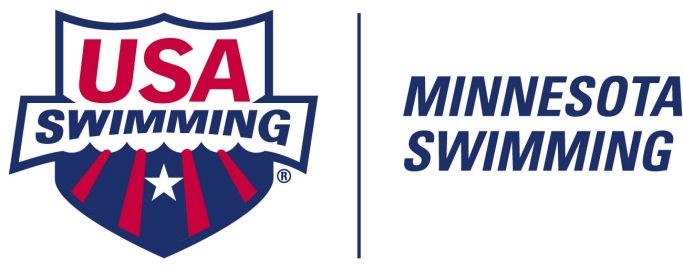 Minnesota Swimming & USA Swimming Present:Club Leadership & Business Management SchoolPresented/Moderated by Randy Julian, USA Swimming Sport Development Consultant(Please see flyer for more information)Registration FormSunday, April 19, 2015  ~  10:30 am – 3 pm (Immediately following the House of Delegates)Location:  Eisenhower Community Center (Room #233 – Main Conference Center)				  1001 Highway #7, Hopkins, MN  55305				  (about ¼ mile W of Highway #169 on the North side of Highway #7)Free to all existing, new, or potential Minnesota Swimming ClubsWe will be catering a hosted lunch during this seminar. To ensure reserving a lunch, you must return this registration form NO LATER than Monday, April 13th, 2015. You may attend without registration, but for general planning, please return the reservation form prior to the Seminar.We look forward to seeing you at this important seminar!Instructions: Download form. Tab through requested information to complete form. Return form in same Word document format as an email attachment to cshapley@mnswim.org. PCs work best with this format.(If you don’t have this option, you may fax form to: 952-988-4183)Please send ONE REGISTRATION FORM per person attending!Name:	     Check One: Head Coach   Assistant Coach   Club President   Club Board Member   Other:      Club Name:	     		Club Code:       	LSC (if not Minnesota Swimming):      Email Address:       Phone Number where you can be reached:       Reserve Lunch    Do not wish a lunch  Questions?  Contact the MSI office with questions:  952-988-4181 or email:  cshapley@mnswim.org